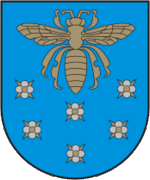 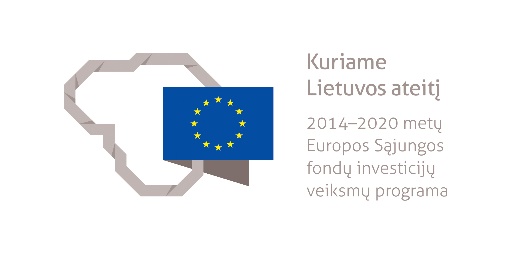 VARĖNOS MIESTO VIETOS VEIKLOS GRUPĖVYTAUTO G. 12, VARĖNAKVIETIMAS TEIKTI VIETOS PLĖTROS PROJEKTINIUS PASIŪLYMUS NR. 4Pagal 1.1.2 veiksmą „Bendradarbiavimo ir informacijos apie vietos plėtros strategijos įgyvendinimo metu sukurtas ir išplėtotas socialines paslaugas ir neformalias užimtumo didinimo iniciatyvas sklaidos ir gerosios patirties tinklo sukūrimas, siekiant stiprint gyventojų socialinius ryšius“1.Vietos plėtros strategijos pavadinimasVarėnos miesto 2016-2020 metų vietos plėtros strategija (aktuali redakcija nuo 2020 m. kovo mėn.)2.Vietos plėtros strategijos teritorijaVarėnos miestas3.Vietos plėtros strategijos tikslasDidinti bendruomenių socialinę integraciją, išnaudojant vietos bendruomenių, verslo ir vietos valdžios ryšius.4.Vietos plėtros strategijos uždavinys, veiksmas (-ai), kuriam įgyvendinti skelbiamas kvietimas teikti vietos plėtros pasiūlymus (toliau – Kvietimas)1.1. uždavinio „Mažinti Varėnos miesto bendruomenės narių socialinę  atskirtį per bendruomenių inicijuojamas veiklas“ 1.1.2. veiksmas „Bendradarbiavimo ir informacijos apie vietos plėtros strategijos įgyvendinimo metu sukurtas ir išplėtotas socialines paslaugas ir neformalias užimtumo didinimo iniciatyvas sklaidos ir gerosios patirties tinklo sukūrimas, siekiant stiprint gvyentojų socialinius ryšius“.5.Vietos plėtros strategijos planuojami rezultatai (tikslo, uždavinio, veiksmo, kuriam įgyvendinti skelbiamas kvietimas)Sumažėjusi Varėnos miesto bendruomenės narių socialinė atskirtis;Padidėjusi naujų socialinių paslaugų pasiūla ir esamų prieinamumas;Išaugęs savanorių skaičius Varėnos mieste.6.Kvietimui numatytas finansavimas12 877,31 Eur7.Didžiausia galima vieno projekto finansavimo lėšų suma12 877,31 Eur8.Tinkami vietos plėtros projektinių pasiūlymų pareiškėjai bei partneriaiGalimi pareiškėjai:Viešieji ir privatūs juridiniai asmenys, kurių veiklos vykdymo vieta yra Strategijos įgyvendinimo teritorijoje;Varėnos rajono savivaldybės administracija.Galimi partneriai:Viešieji ir privatūs juridiniai asmenys, kurių veiklos vykdymo vieta yra Strategijos įgyvendinimo teritorijoje arba besiribojančioje su Strategijos įgyvendinimo teritorija teritorijoje;Varėnos rajono savivaldybės administracija;Savivaldybės, kurios teritorija ribojasi su teritorija tos savivaldybės, kurioje įgyvendinama vietos plėtros strategija, administracija.Pareiškėju (projekto vykdytoju) gali būti juridinio asmens filialas ar atstovybė, jeigu tas filialas ar atstovybė veiklą vykdo vietos plėtros strategijos įgyvendinimo teritorijoje. 9.Reikalavimai projektams (tikslinės grupės, būtinas prisidėjimas lėšomis, projekto trukmė ir kt.), remiamos veiklos, tinkamoms finansuoti išlaidosTikslinės grupės – gyventojai ir besiribojančių teritorijų gyventojai; asmenys, kurių savarankiško darbo vykdymo vieta yra vietos plėtros strategijos įgyvendinimo teritorijoje ar besiribojančioje teritorijoje, ir šių asmenų darbuotojai; juridinių asmenų, kurių veiklos vykdymo vieta yra vietos plėtros strategijos įgyvendinimo teritorijoje ar besiribojančioje teritorijoje, darbuotojai, vienasmeniai valdymo organai ir kolegialių valdymo organų nariai; savanoriai (taikoma, kai vykdomi Aprašo 10.5 papunktyje nurodytą veiklą atitinkantys savanorių mokymo, reikalingo savanorius parengti savanoriškai veiklai, veiksmai).Pareiškėjai turi prisidėti ne mažesniu kaip 3 proc. nuosavu įnašu (pinigais, nekilnojamu turtu arba savanorišku darbu). Projekto veiklas vykdančių projekto vykdytojo ir partnerio organizacijų darbuotojų darbo užmokesčio ir susijusių kasmetinių atostogų bei darbdavio įsipareigojimų, apskaičiuotų ir išmokėtų už darbo laiką, kurio metu darbuotojai vykdė projekto veiklas, išlaidos yra tinkamos kaip nuosavas įnašas.Tinkamų ir netinkamų finansuoti išlaidų kategorijos nurodomos Projektų finansavimų sąlygų aprašo 47 punkte.Remiamos veiklos - bendradarbiavimo ir informacijos sklaidos tinklų, reikalingų Aprašo Projektų finansavimų sąlygų aprašo 10.1–10.3 papunkčiuose nurodytoms veikloms (bendruomenės inicijuojamos veiklos, skirtos gyventojų esamai socialinei atskirčiai mažinti, bedarbių ir ekonomiškai neaktyvių asmenų užimtumui didinti skirtų iniciatyvų įgyvendinimas, siekiant pagerinti šių asmenų padėtį darbo rinkoje, bendruomenės verslumui didinti (t. y. verslo kūrimui ir pradedamo verslo plėtojimui reikalingiems gebėjimams stiprinti) skirtų neformalių iniciatyvų įgyvendinimas) vykdyti, vietos plėtros strategijos ir (ar) jai įgyvendinti skirtų projektų tikslų pasiekimui užtikrinti, kūrimas ir palaikymas (taip pat bendradarbiavimas su kitų miestų, kaimo vietovių, žuvininkystės regionų vietos veiklos grupėmis); šiame papunktyje nurodytas bendradarbiavimo ir informacijos sklaidos tinklas suprantamas kaip bendradarbiavimo forma, kuri lanksčiais ryšiais jungia bendrus tikslus turinčias organizacijas, asmenis, jų grupes ir įgalina juos dalytis informacija, žiniomis, patirtimi ir (ar) kitais būdais telktis vardan bendro tikslo.Projektų trukmė – ne trumpesnė kaip 12 mėn. ir ne ilgesnė kaip 24 mėn.10.Vietos plėtros projektinių pasiūlymų atrankos kriterijaiProjektiniai pasiūlymai vertinami pagal  tris kriterijų grupe:1. Projektinių pasiūlymų atitikties bendriesiems atrankos kriterijams vertinimas (administracinės atitikties vertinimas); 2. Projektinių pasiūlymų vertinimas pagal naudos ir kokybės kriterijus.3. Projektų vertinimas pagal prioritetinius naudos ir kokybės kriterijus. Vietos plėtros projektinių pasiūlymų atrankos kriterijai ir už prioritetinius kriterijus skiriami balai yra nurodyti „Varėnos miesto 2016-2020 m. vietos plėtros strategijos projektinių pasiūlymų vertinimo ir atrankos vidaus tvarkos apraše“ (toliau – Aprašas).11.Vietos plėtros projektinių pasiūlymų pateikimo terminas Nuo kvietimo paskelbimo (2020 m. kovo 30 d.) iki 2020 m. balandžio 5 d. (įskaitytinai) 15:00. Siunčiant registruotu paštu projektinio pasiūlymo pateikimo data laikoma išsiuntimo registruotu paštu diena. 12.Vietos plėtros projektinių pasiūlymų pateikimo būdasProjektiniai pasiūlymai priimami adresu Basanavičiaus g. 40, Varėna, pasirašant projektų registracijos lape.Projektiniai pasiūlymai turi būti įteikti pareiškėjo asmeniškai (jei pareiškėjas yra juridinis asmuo, vietos projektinį pasiūlymą gali įteikti pareiškėjo vadovas arba jo darbuotojas). Teikiama vietos plėtros projektinio pasiūlymo (su apraše nurodytais priedais) originalas ir 1 (viena) kopija. Elektroninės paraiškų ir jų priedų versijos pateikiamos el. paštu adomas.t@gmail.com.13.Susiję dokumentaiVarėnos miesto 2016-2020 metų vietos plėtros strategija – http://varenosmiestovvg.lt/veikla/varenos-miesto-pletros-strategija/ (redakcija, galiojanti nuo 2020 m. kovo mėn.)Varėnos miesto 2016-2020 metų vietos plėtros strategijos projektinių pasiūlymų vertinimo ir atrankos vidaus tvarkos aprašas – http://varenosmiestovvg.lt/teises-aktai/;Priemonės „Spartesnis vietos plėtros strategijų įgyvendinimas“ projektų finansavimo sąlygų aprašas – https://www.e-tar.lt/portal/lt/legalAct/ae8d03500a7111e9a5eaf2cd290f1944     arba http://varenosmiestovvg.lt/teises-aktai/;Vietos plėtros strategijų atrankos ir įgyvendinimo taisyklės - https://www.e-tar.lt/portal/lt/legalAct/a4af9c70a26f11e58fd1fc0b9bba68a7/XVoVHVAeKX arba http://varenosmiestovvg.lt/teises-aktai/;Projektų finansavimo ir administravimo taisyklės - https://www.e-tar.lt/portal/lt/legalAct/f44986504ed411e49cf986e1802f1de9/ICMIEeTdey;Fiksuotieji įkainiai taikomi projektų finansavimo sąlygų aprašuose: fiksuotųjų įkainių nustatymo pagrindimai ir fiksuotųjų įkainių nustatymo tyrimų ataskaitos -https://www.esinvesticijos.lt/lt/dokumentai/supaprastinto-islaidu-apmokejimo-tyrimai    14.KontaktaiAdomas Taraskevičius, Varėnos miesto VVG strategijos administratorius, el. p. adomas.t@gmail.com, tel. 868571717.15.Papildoma informacijaInformacinis seminaras projektinių pasiūlymų rengėjams numatomas kovo pab.-balandžio mėn. (priklausomai nuo situcijos, gali būti organizuojamas nuotoliniu būdu). Konkreti data, vieta ir laikas bus paskelbti papildomai.